Slunéčko sedmitečné Autor: Andrea Tláskalová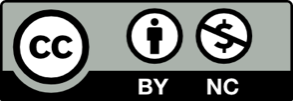 Toto dílo je licencováno pod licencí Creative Commons [CC BY-NC 4.0]. Licenční podmínky navštivte na adrese [https://creativecommons.org/choose/?lang=cs]. Video: Slunéčko sedmitečnéSlunéčko sedmitečnéZajímavosti o slunéčku sedmitečném      Vyhledej správnou odpověď na otázku, nápovědu uslyšíš ve videu.      Písmenko u správné odpovědi zapiš do tabulky a získáš tajenku.Slunéčko sedmitečné uloví za den:  -     pět mšic       Ú                                                                           -     deset mšic    V                                                                           -     desítky mšic  MSlunéčko za den spotřebuje tolik potravy, jako je váha:  -    čtvrtiny jeho těla        Č                                                                                                               -    poloviny jeho těla       Š                                                                                                               -    celého jeho těla           ŽSlunéčko východní má na těle:  -   7 teček                      A                                                                    -   méně než 7 teček   E                                                                    -   více než 7 teček       IV ČR žije více než:  -   70 druhů slunéček      Č                                             -   80 druhů slunéček      C                                             -   90 druhů slunéček      ŇSamička slunéčka klade:  -   pouze jedno vajíčko    Í                                                         -   více vajíček dál od sebe    Ý                                                           -   více vajíček těsně u sebe  E   Slunéčko sedmitečné je známé tím, že nám pomáhá chránit rostliny, na kterých se usadily    _  _  _  _  _.Vývoj slunéčka sedmitečnéhoPojmenuj a očísluj fotografie jednotlivých stádií vývoje slunéčka – vajíčka; vajíčka, ve kterých jsou vidět larvy; čerstvě vylíhlé larvy; larva; dospělec právě vylíhlý, dospělec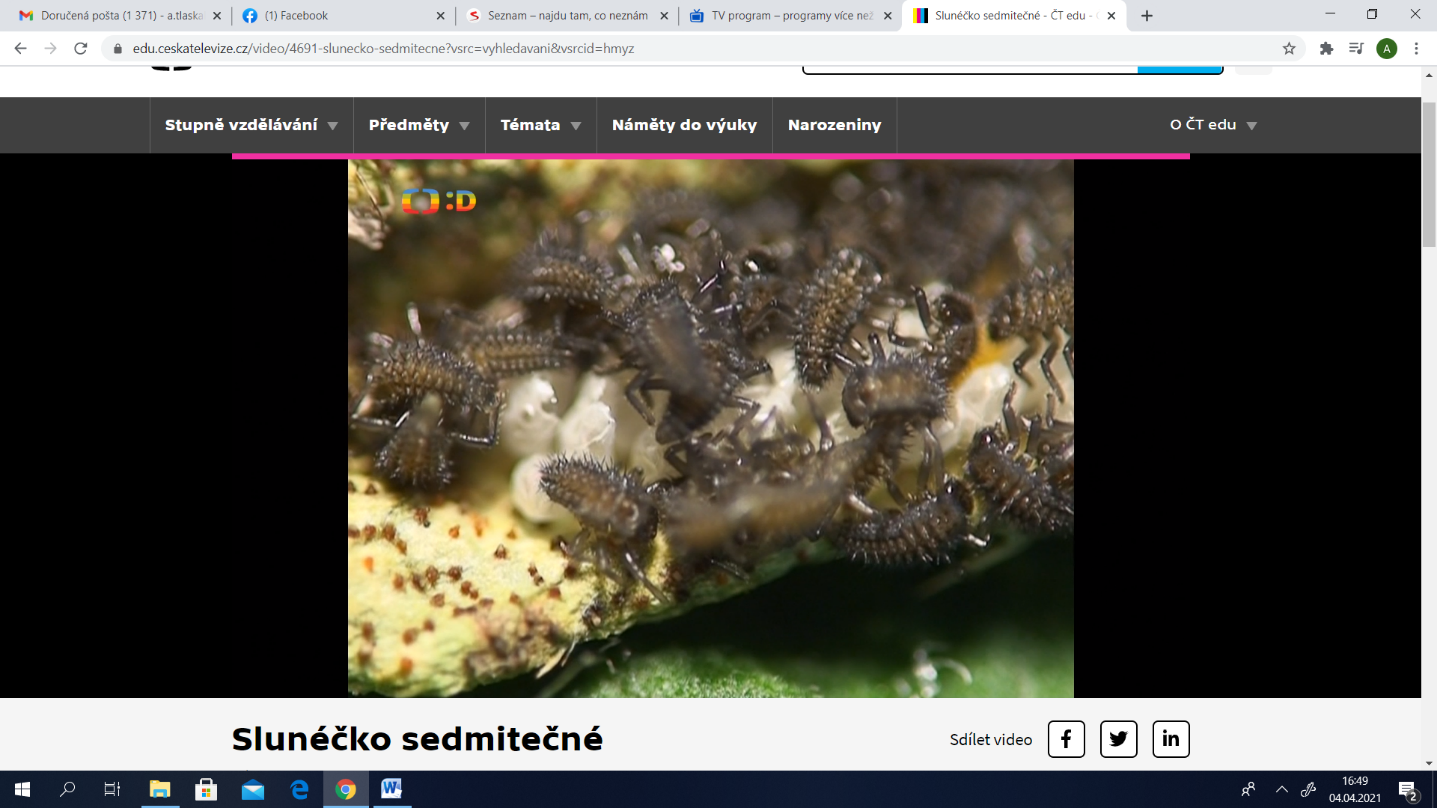 ___________________________________________________                  _________________________________________________________________________________            _______________________________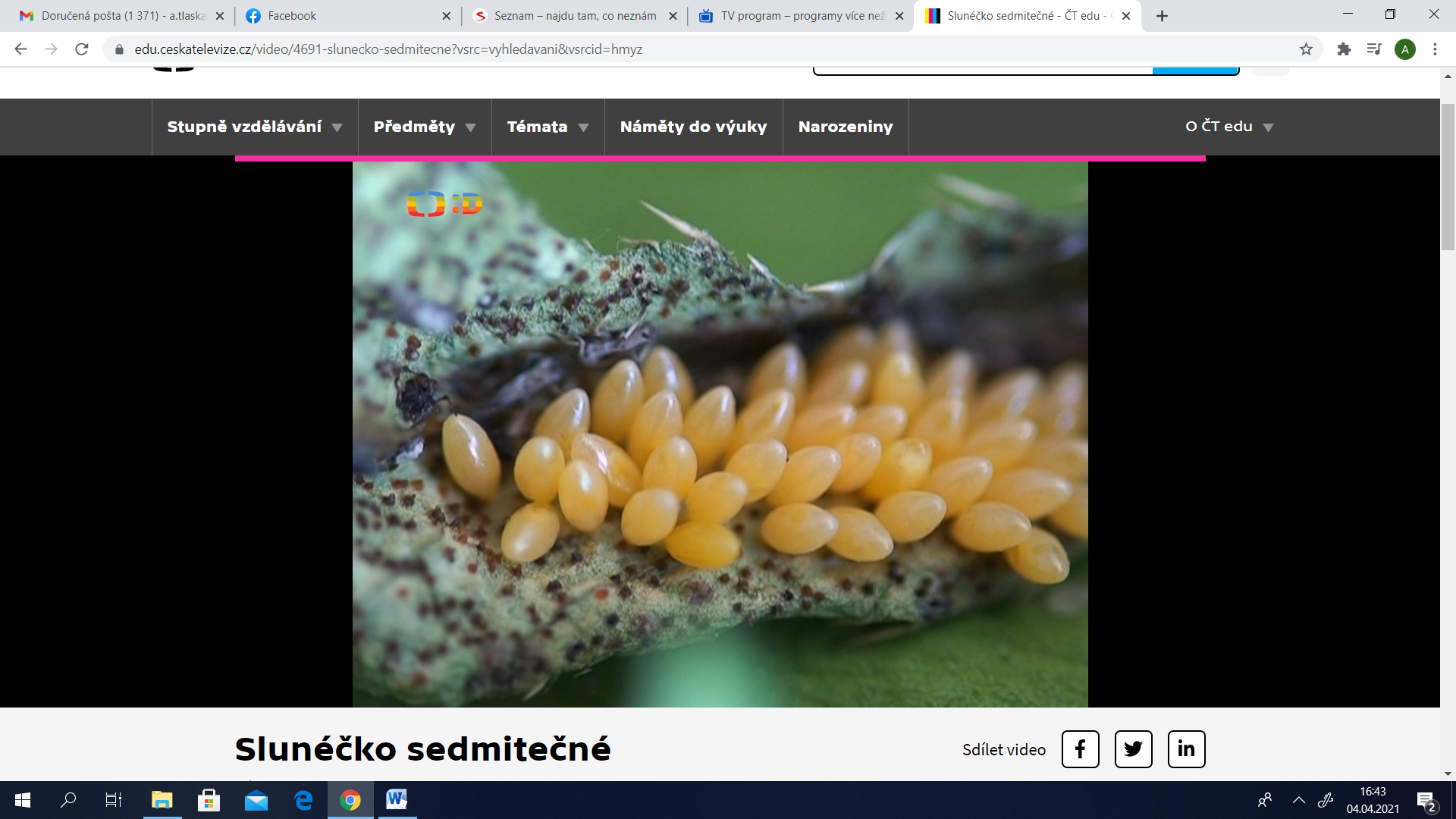 _______________________________            _______________________________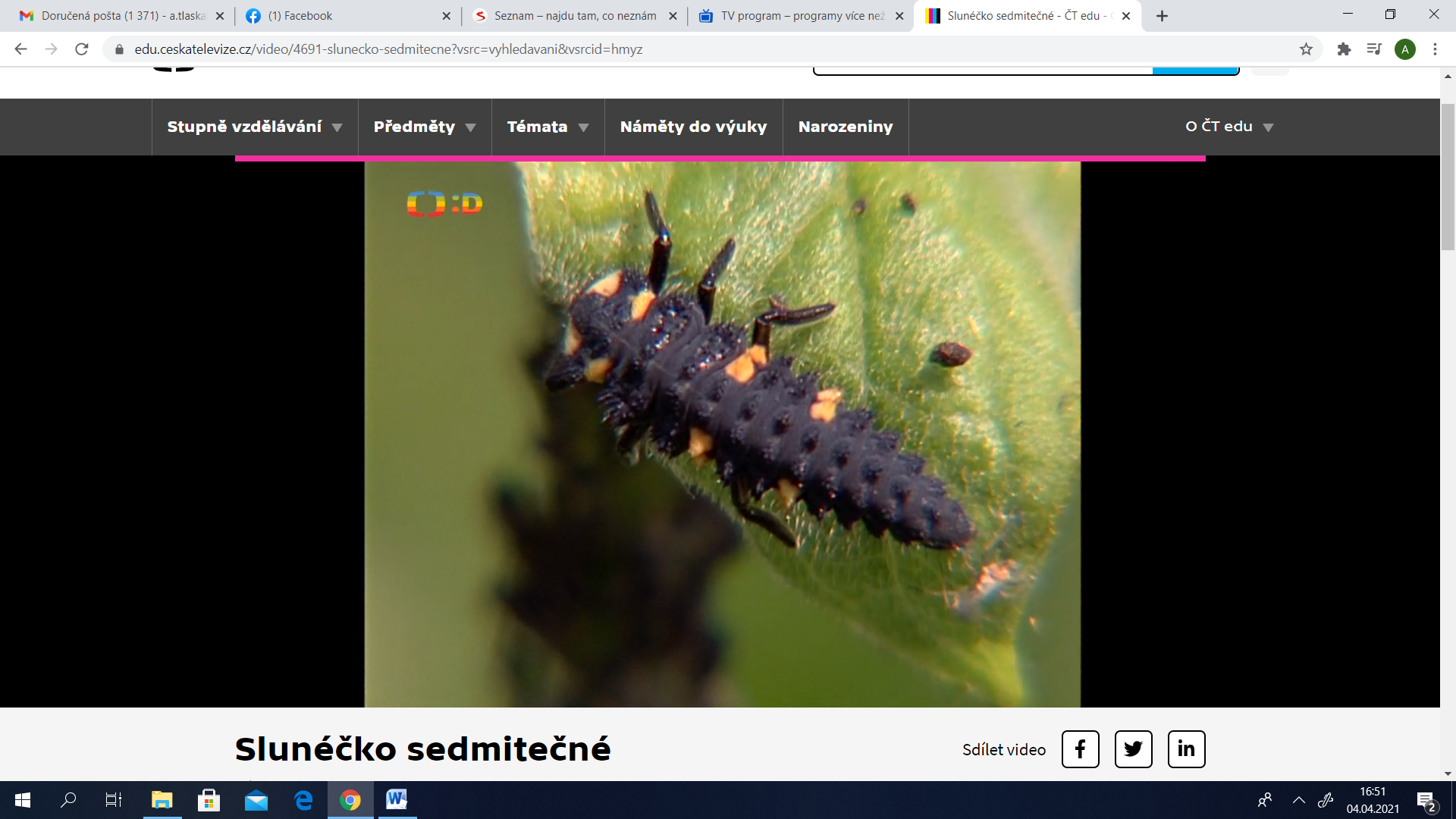 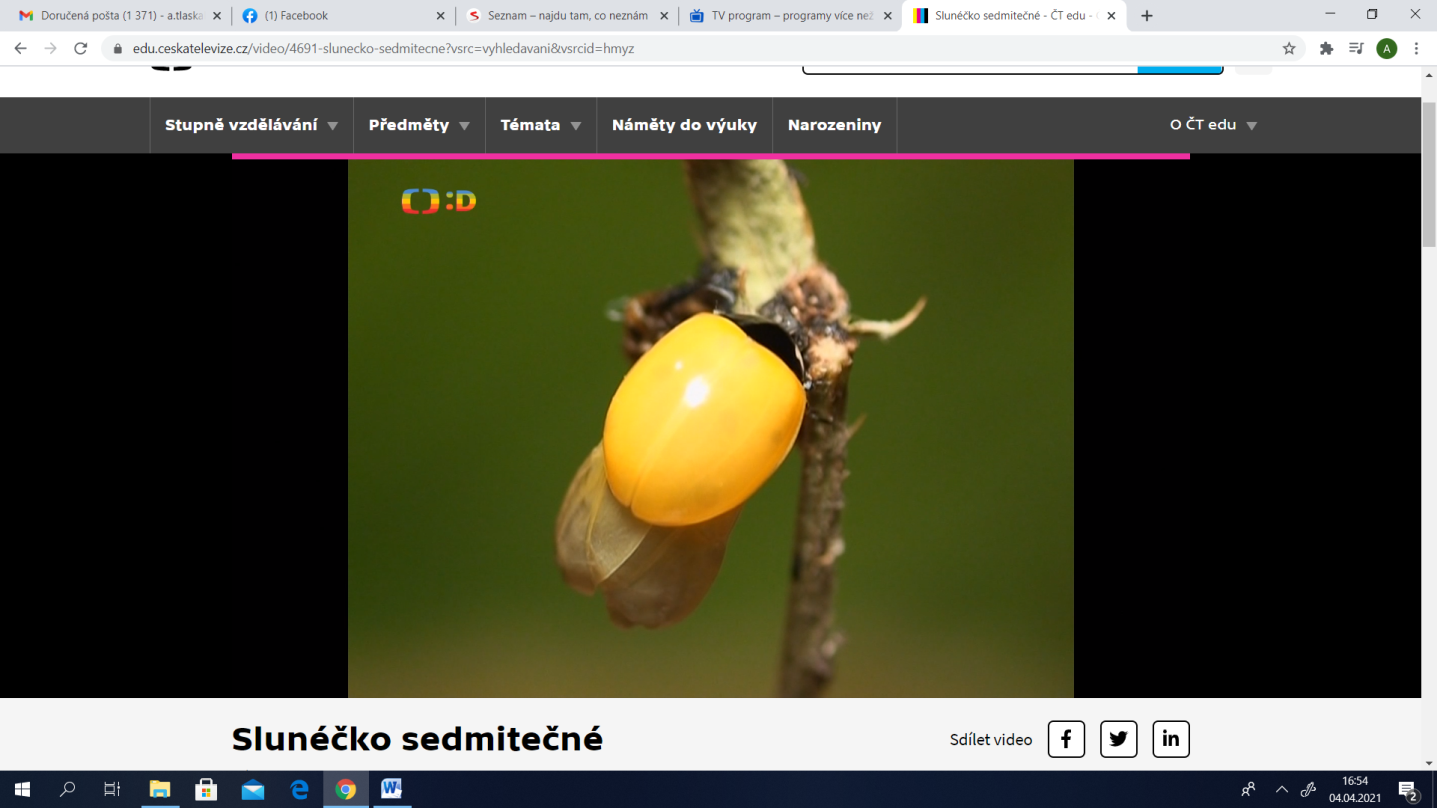 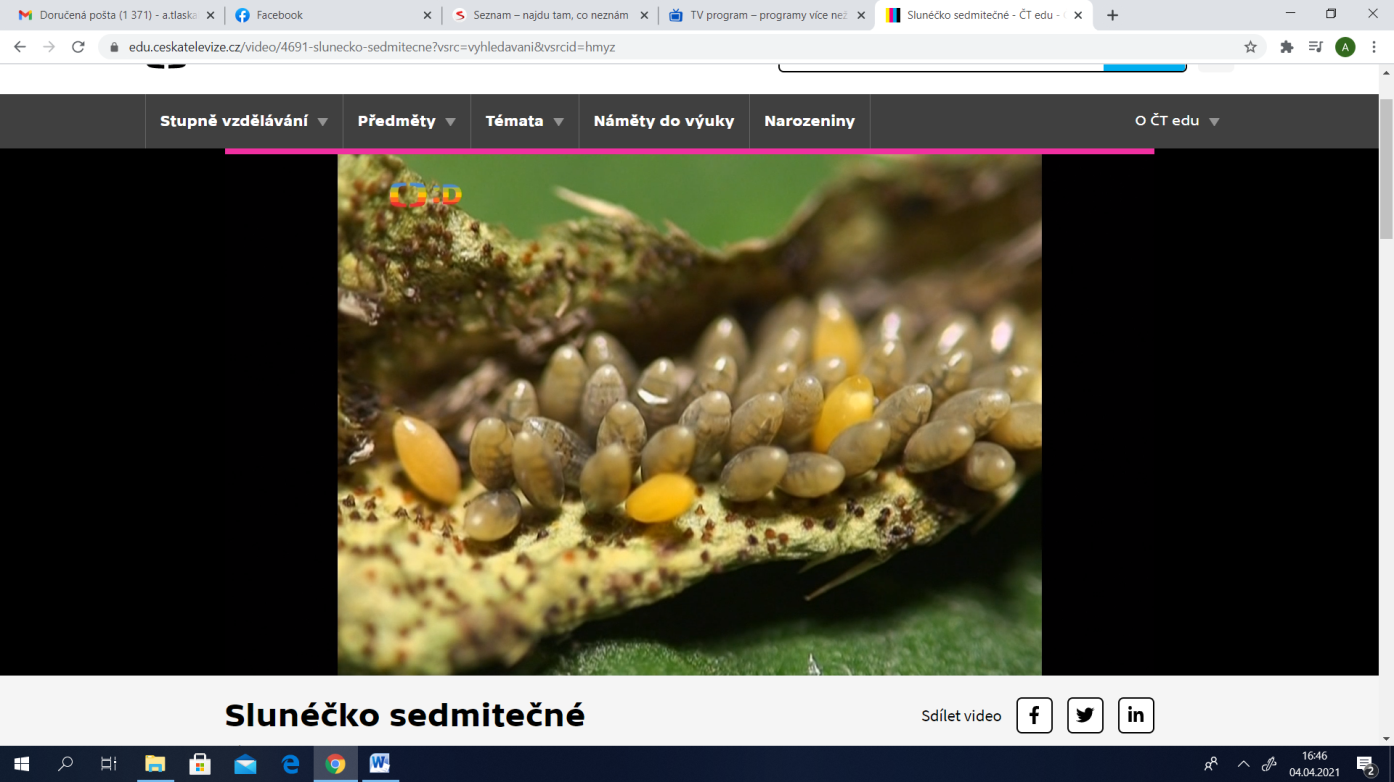 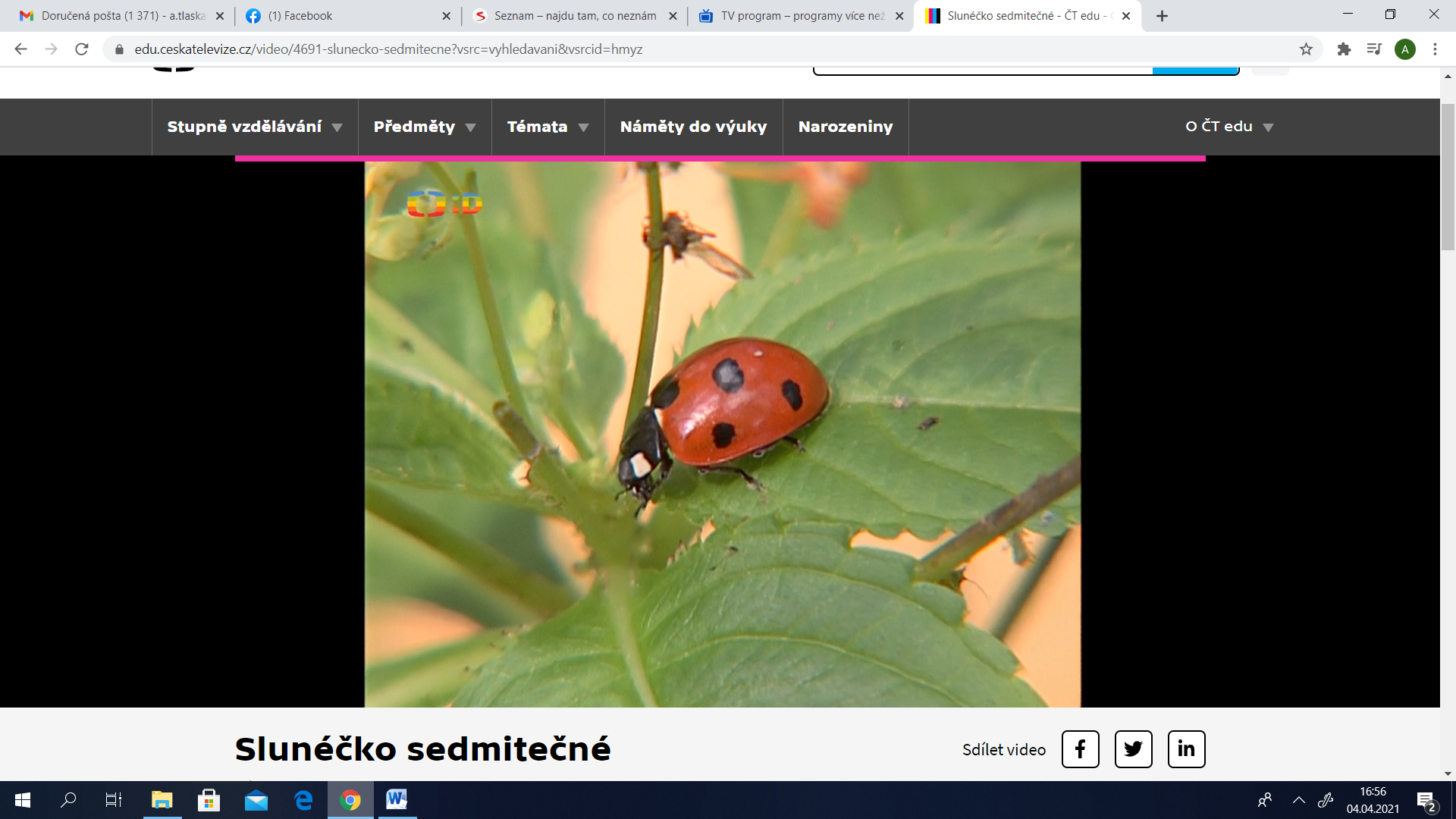 